Ref.J.6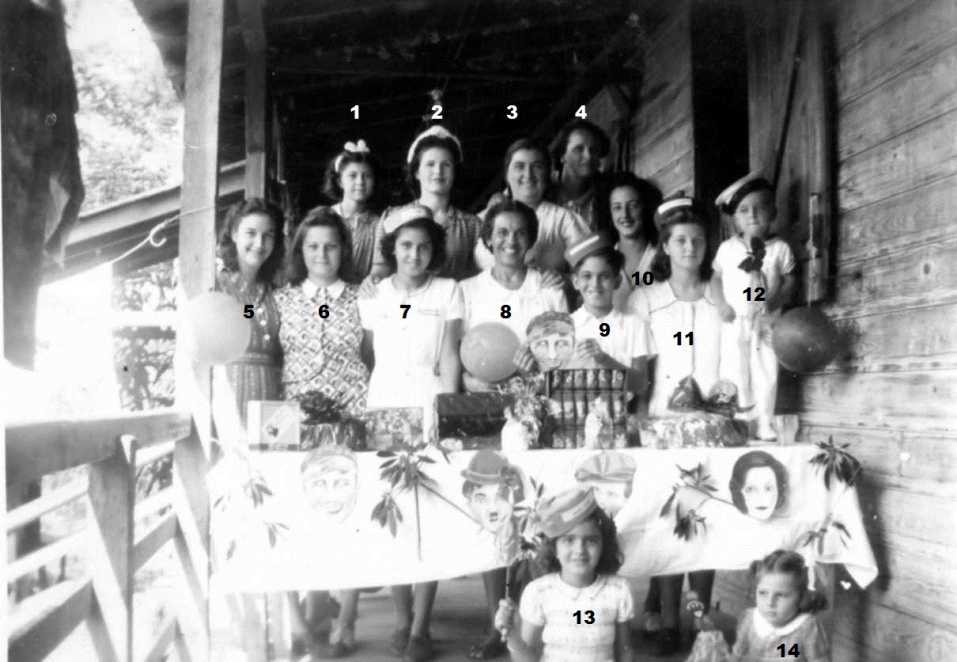 3.M.Orcese 7. P.Romero 8.Mrs L Romero 10. M.Dalmedo (later Mrs Frolic).Ref .J.7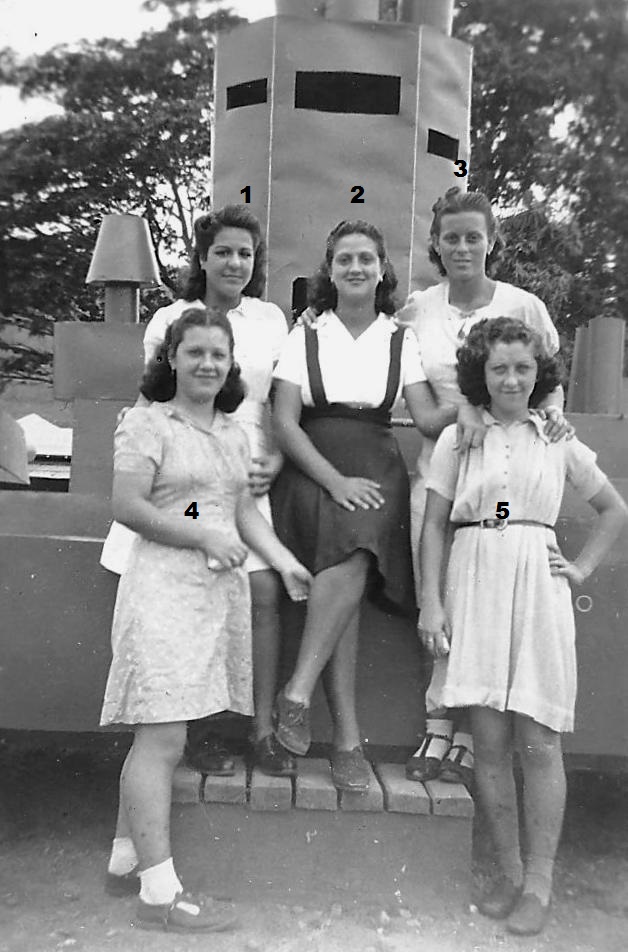 J.2.   1.Aida Alman,2. Olga Dalmedo,3. Hortencia Besura4  ?                     5 ?